Események, liturgikus programokEseménynaptár09.06. 10.00 Baba-mama kör09.08. csütörtök Kisboldogasszony – templomszentelésünk ünnepe09.09. péntek 19.00 Férfikör 09.11. vasárnap Veni Sancte 09.12. hétfő Hittanórák kezdete09.12. hétfő 19.30 Fiatal házasok csoportja09.13. 10.00 Baba-mama kör09.17. szombat   Zarándoklat a Városmajorból Máriaremetére  09.17. szombat Forráspont rendezvényA hét ünnepei Hétfő: Kalkuttai Szent Teréz szűz Szerda: Kassai vértanúk Csütörtök: KisboldogasszonyPéntek: Claver Szent Péter áldozópapSzentmisék, liturgikus templomi események  Vasárnap:   8.45  + Szülők                   10.00  Rózsafüzér társulat tagjaiért                     18.30 + László, + szülők és rokonok   Hétfő:          7.00                     15.00 Felvinczi István temetési mise    Kedd:         18.30 + édesanya, édesapa   Szerda:        7.00 A magyar nép megtéréséért   Csütörtök: 18.30 + Mária temetés után   péntek:      18.30 + József  Szombat:   18.30 + Annamária Temetések: 09.05. 15.00 templom / Felvinczi István                       09.08. 9.45. Újköztemető szóró parcella / Molnár LórántnéKeresztelő: 09.03. Lakner Zsombor                        09.10. Csatlós Kis Léna HirdetésekBérmálásra való felkészülést szervezünk ősztől. A jelentkezés módjáról a honlapon és a levelező listán olvashatunk. Fontos, hogy a jelentkezőknek egy kérdőívet kell kitöltenie és szeptember 15-ig visszaküldenie. Minden csütörtökön, a szentmise után fél órás szentségimádást tartunk. Szeptember 17-én, szombaton gyalogos zarándoklatot szervezünk a Városmajorból Máriaremetére.  Gyülekezés 7 órától, indulás 8 órakor a Városmajorból. Kb. délben szentmise Máriaremetén. Mindenkit szeretettel várunk! Szeptember 17-én rendezik meg az ifjúság számára a Forráspont rendezvényt. Részletek az interneten. A karitász csoport őszi ruhagyűjtése szeptember 12-16 között lesz. Irodaidőben várjuk a használható, tisztára mosott, feleslegessé vált ruhaneműket. Szeptember 11-én, vasárnap a 10 órai szentmisét a Katolikus Rádió élőben közvetíti templomunkból. Szeptember 12-ével kezdjük a hittanórákat. Gondolatok a mai naphozTudatosan megélt keresztény hétköznapok Időnként fontos rácsodálkozni a szentmise könyörgésére. Isten megváltott és gyermekeivé fogadott. Mit jelent ez a számomra? Milyen következménye van életemre? A mai evangélium egy radikális mondattal kezdődik. Ha megnézzük az eredeti szöveget, és a semita gondolkodást, amely azt a világot jellemezte, a magyar szó érzelemmel túlfűtött élét elveszti. A kifejezés radikalitása viszont megmaradt. Tudatosan háttérbe szorítom Istennel szemben minden más kapcsolatomat. Persze ugyanakkor megtapasztaljuk, ha ez valamennyire megvalósul, akkor ezek elrendeződnek. Ha Isten van életem első helyén, attól nem vesztek el fontos, lényeges kapcsolatokat. Ugyanakkor nehéz ma megélni keresztény életünket. A világ ma nem szereti a felfelé mutató, az Istenről szóló embereket. Mennyivel egyszerűbbnek tűnik belesimulni az átlagosba.  Tudatos tervezés, előre látás. Erre hív a két példa. Ma mintha ez a tervezés elveszni látszana. Sokan a pillanatnak élnek. Most legyen jó, kellemes, hogy mi lesz holnap, nem fontos. De a másik szélsőség is látható. Nem merek hosszú távra elköteleződni, mert nem látom biztosan, hogyan fog alakulni. Számunkra, hívő emberek számára az a nagy segítség, hogy látjuk a végső célt, az Isten Országát. Erre igyekszünk haladni. És mert megtapasztaljuk Isten kegyelmi segítségét, bátran indulunk útnak, vállaljuk a hétköznapokban is keresztény életünket.Fülöp Ákos plébánosA rákosfalvai plébánia hírlevele belső használatra.Számlaszámunk: CIB bankműködés (egyházi adó): 11100104-19819019- 36000001Felelős kiadó Fülöp Ákos plébános„hogy életünk legyen és bőségben legyen”Évközi 23. vasárnap                                 2022. szeptember 4. 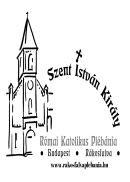 Igaz vagy Uram, és igazságos ítéleteidben. Pártfogold szolgádat irgalmad szerint.  (Zsolt 118)Rákosfalvai Szent István Király Plébánia1144 Budapest, Álmos vezér tér 1. : 363-5976Honlap: rakosfalvaplebania.huEmail: iroda@rakosfalvaplebania.huLevelezőlista: rakosfalva@groups.ioPlébános: Fülöp ÁkosSzentmisék általános rendje:  vasárnap:   8.45; 10.00; 18.30hétköznap: hétfő, szerda 7.00,                      kedd, csütörtök, péntek, szombat 18.30Irodai ügyelet: hétfő – szerda – péntek: 16.00-17.30                            kedd – csütörtök: 9.00-12.00Olvasmány: Bölcs 9, 13-19 Imádság bölcsességért. Szentlecke: Filem 9b-10.12-17 Úgy küldöm vissza hozzád, mint saját szívemet. Evangélium: Lk 14, 25-33 Aki nem mond le mindarról, amije van, nem lehet a tanítványom. 